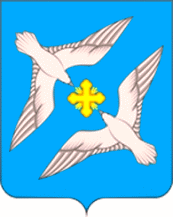 АДМИНИСТРАЦИЯ МУНИЦИПАЛЬНОГО ОБРАЗОВАНИЯСЕЛЬСКОЕ ПОСЕЛЕНИЕ «УСПЕНСКОЕ» РЖЕВСКОГО РАЙОНА  ТВЕРСКОЙ ОБЛАСТИПОСТАНОВЛЕНИЕ25.12.2020                                                                                                                          № 66
Об утверждении «Плана мероприятий по реализации Стратегии противодействия экстремизму в Российской Федерации до 2025 года на территории МО  сельское поселение  «Успенское»  Ржевского  района Тверской области на 2021-2023 годы»         В соответствии с Федеральными законами от 06.10.2003 № 131-ФЗ «Об общих принципах организации местного самоуправления в Российской Федерации» , от 25.07.2002 № 114-ФЗ «О противодействии экстремистской деятельности», от 06.03.2006 № 35-ФЗ «О противодействии терроризму», Указом Президента РФ от 19.12.2012 № 1666 «О Стратегии государственной национальной политики Российской Федерации на период до 2025 года», администрация сельского поселения  «Успенское» Ржевского  района Тверской области ПОСТАНОВЛЯЕТ:1. Утвердить План мероприятий по реализации Стратегии противодействия экстремизму в Российской Федерации до 2025 года на территории муниципального образования сельское поселение  «Успенское»  Ржевского  района Тверской области на 2021-2023 годы2. Контроль за исполнением настоящего постановления возложить на заместителя главы администрации сельского поселения  «Успенское»  Старушок У.Н.3. Настоящее постановление вступает в силу со дня его подписания и подлежит размещению на официальном сайте администрации сельского поселения «Успенское»  Ржевского района www. Успенское.ржевский-район.рф в информационно-телекоммуникационной сети ИнтернетГлава  сельского поселения  «Успенское»                                                                А.В.Святой     Приложение
                                                                                                 к постановлению администрации
                                                                     сельского поселения  «Успенское» Ржевского района Тверской области от 25.12.2020 № 66Плана мероприятий по реализации Стратегии противодействия экстремизму 
в Российской Федерации до 2025 года на территории МО поселение  «Успенское»Ржевского  района Тверской области на 2021-2023 годы»№ п/пНаименование мероприятияСрок исполненияИсточникифинансированияОтветственные исполнители1. Совершенствование управления в сфере государственной национальной политики Российской Федерации1. Совершенствование управления в сфере государственной национальной политики Российской Федерации1. Совершенствование управления в сфере государственной национальной политики Российской Федерации1. Совершенствование управления в сфере государственной национальной политики Российской Федерации1. Совершенствование управления в сфере государственной национальной политики Российской Федерации1.1.Участие в работе  районной межведомственной антитеррористической комиссии    лиц, замещающих муниципальные должности, муниципальных служащих по вопросам реализации государственной национальной политики Российской ФедерацииПо плану проведения заседанийБез финансированияГлава   сельского поселения «Успенское»А.В.Святой2. Обеспечение равноправия граждан, реализации их конституционных прав в сфере государственной национальной политики Российской Федерации2. Обеспечение равноправия граждан, реализации их конституционных прав в сфере государственной национальной политики Российской Федерации2. Обеспечение равноправия граждан, реализации их конституционных прав в сфере государственной национальной политики Российской Федерации2. Обеспечение равноправия граждан, реализации их конституционных прав в сфере государственной национальной политики Российской Федерации2. Обеспечение равноправия граждан, реализации их конституционных прав в сфере государственной национальной политики Российской Федерации2.1Мониторинг обращений граждан о фактах нарушения принципа равноправия граждан независимо от расы, национальности, языка, отношения к религии, убеждений, принадлежности к общественным объединениям, а также других обстоятельств при приеме на работу, при замещении должностей муниципальной службы, при формировании кадрового резерва на муниципальном уровнеПостоянноБез финансированияГлава   сельского поселения «Успенское»А.В.СвятойЗам.Главы администрации сельского поселения «Успенское» Старушок У.Н.2.2Содействие проведению мероприятий, приуроченных к памятным датам в истории народов РоссииЕжегодно ноябрьБез финансированияГлава   сельского поселения «Успенское»А.В.СвятойЗаведующая МБУ «КДЦ сельского поседения «Успенское» Петрова Т.В..Заведующая Успенской библиотекой Нефедова Н.В. Глебовской библиотекой Старовойтова С.Г.Панинской библиотекойШакирова Е.Ю.Ореховской библиотекой Соколова Е.В.3. Укрепление единства и духовной общности многонационального народа Российской Федерации (российской нации)3. Укрепление единства и духовной общности многонационального народа Российской Федерации (российской нации)3. Укрепление единства и духовной общности многонационального народа Российской Федерации (российской нации)3. Укрепление единства и духовной общности многонационального народа Российской Федерации (российской нации)3. Укрепление единства и духовной общности многонационального народа Российской Федерации (российской нации)3.1Проведение фестивалей, праздников и других мероприятий, направленных на укрепление единства, обеспечение межнационального мира и согласияЕжегодно МайноябрьБез финансированияЗаведующая МБУ «КДЦ сельского поседения «Успенское» Петрова Т.В.Заведующая Успенской библиотекой Нефедова Н.В. Глебовской библиотекой Старовойтова С.Г Директор Глебовской СШ Степанова Е.А.4. Содействие сохранению и развитию этнокультурного многообразия народов России4. Содействие сохранению и развитию этнокультурного многообразия народов России4. Содействие сохранению и развитию этнокультурного многообразия народов России4. Содействие сохранению и развитию этнокультурного многообразия народов России4. Содействие сохранению и развитию этнокультурного многообразия народов России4.1Реализация мероприятий, направленных на распространение знаний об истории и культуре коренного населения Тверской  областиЕжегодно  ноябрьБез финансированияЗаведующая МБУ «КДЦ сельского поседения «Успенское» Петрова Т.В.Заведующая Успенской библиотекой Нефедова Н.В. Глебовской библиотекой Старовойтова С.Г библиотекой 5. Развитие системы образования, гражданского патриотического воспитания подрастающих поколений5. Развитие системы образования, гражданского патриотического воспитания подрастающих поколений5. Развитие системы образования, гражданского патриотического воспитания подрастающих поколений5. Развитие системы образования, гражданского патриотического воспитания подрастающих поколений5. Развитие системы образования, гражданского патриотического воспитания подрастающих поколений5.1Организация взаимодействия культурно-досуговых учреждений с общественностью, ветеранскими организациями, национально-культурными автономиями и общественными организациямиЕжегодно.МайоктябрьБез финансированияГлава   сельского поселения «Успенское»А.В.СвятойПредседатель Совета ветеранов Сдобникова В.И..Заведующая МБУ «КДЦ сельского поседения «Успенское» Петрова Т.В.5.2Проведение мероприятий, направленных на гражданско-патриотическое воспитание детей и молодежиЕжегодно. Май сентябрьоктябрьноябрьБез финансированияЗаведующая МБУ «КДЦ сельского поседения «Успенское» Петрова Т.В.Директор Глебовской СШ Степанова Е.А..6. Информационное обеспечение6. Информационное обеспечение6. Информационное обеспечение6. Информационное обеспечение6. Информационное обеспечение6.1Информационное сопровождение мероприятий, направленных на укрепление общегражданской идентичности и межнациональной толерантности2021 -2023 г.Без финансированияЗам.Главы администрации сельского поселения «Успенское»  У.Н.Старушок